Информация МБОУ ЕСОШ №7 им.О.Казанского  о проведенных мероприятиях по воссоединению  Крыма с Россией.С 9 по 18 марта 2022 года во всех классных коллективах  МБОУ ЕСОШ №7 им. О. Казанского прошли мероприятия по воссоединению Крыма с Россией.Для 9-11 классов учителями истории и обществознания организован информационный час «Крым в истории России» с  акцией   «Мы вместе, Крым с нами».Для учащихся 8 классов классные руководители провели исторический экскурс «Крым и Россия - вместе навсегда!» с познавательной викториной «Крым: вчера, сегодня!».Учителем истории Сухаревой Н.Ф. исторический час «Крым в истории России».Старшими вожатыми организованы следующие мероприятия:Викторина  для 8 классов «Что я знаю о Крыме?».Показ фильма «Путешествие по Крымскому полуострову».Для учащихся 1-4 классов представлена презентация «Крым частица солнца в сердце России» с конкурсом рисунков – «Широка страна моя родная» Волонтерами школы организован флешмоб «Мы вместе».  6-7 классы приняли участие в игре- викторине «Крым и Россия».  Классными руководителями 6 классов проведен тематический  классный час «Россия и Крым – общая судьба». Для учащихся 1-4 классов организован час информации «Крым – капелька России», для учащихся 5-11 классов   «Крым в истории России». Подготовлена выставка - обзор в школьной библиотеке "Россия и Крым: Мы вместе". Тематический классный  час в 5 классах с демонстрацией презентации «Крым. Мы вместе».  Учащиеся нашей школы приняли участие во Всероссийской акции «Патриотическое стихотворение», в региональной акции «Путешествие по Крыму».24 марта учащиеся 8 классов приняли участие в районной акции  «Своих не бросаем» ,которую организовал РДК.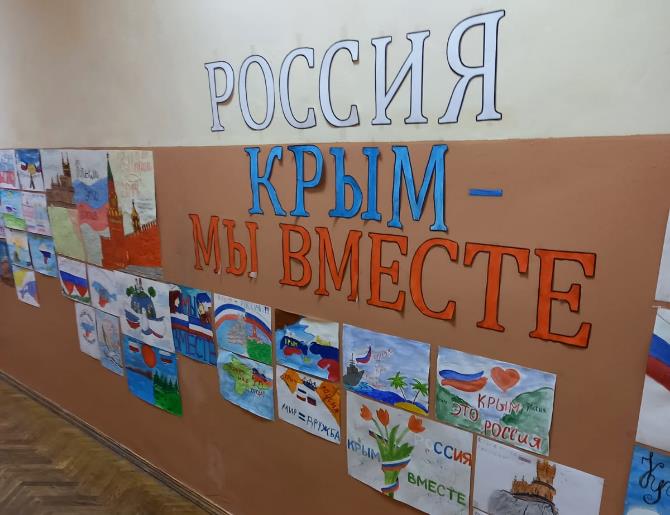 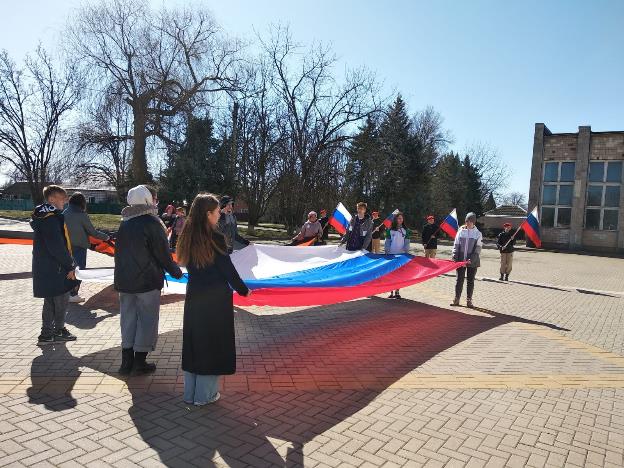 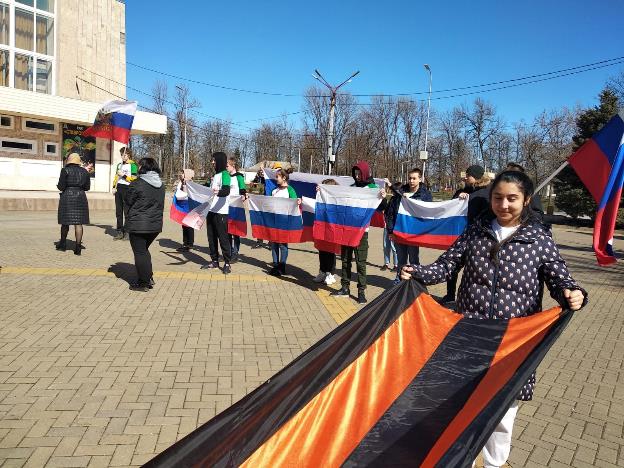 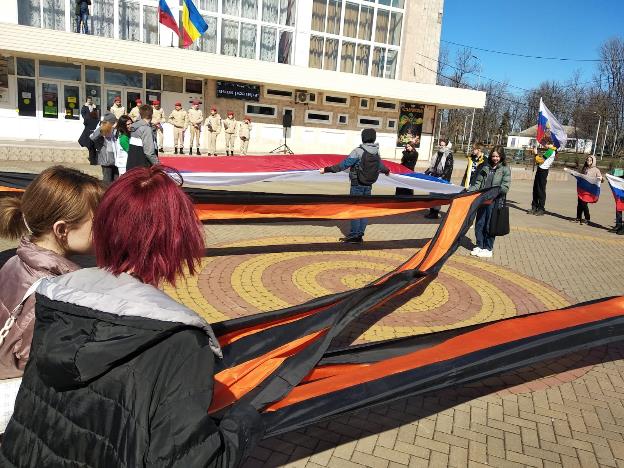 